STUDENI 2021.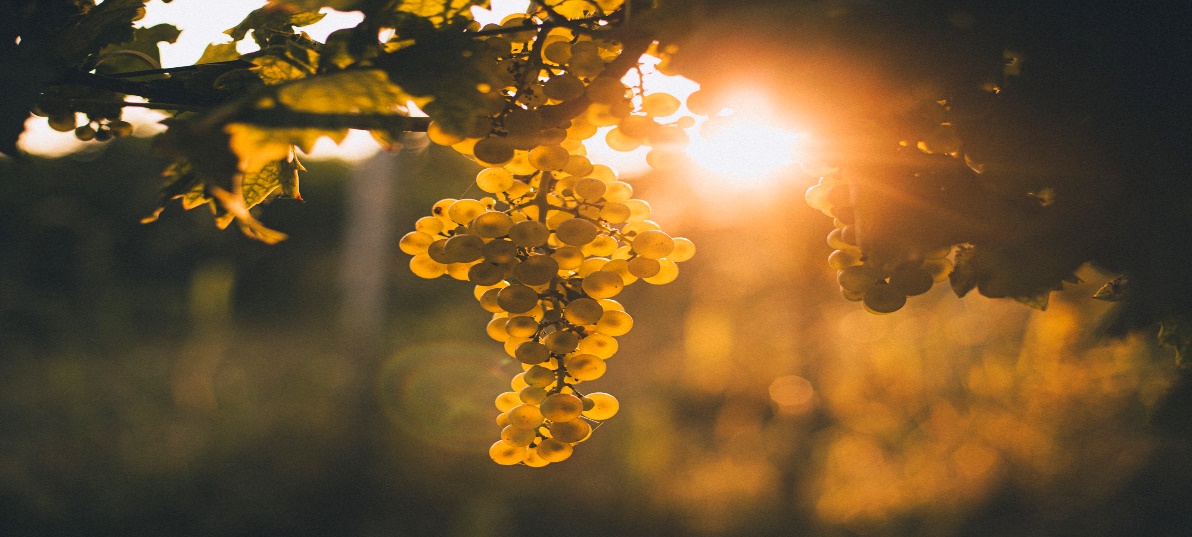 TJEDAN (08.11. do 12.11.)Ponedjeljak:  ŠPAGETI BOLONJEZE, ČAJ S LIMUNOMUtorak: BISTRA JUHA OD POVRĆA, ĐUVEĐ SA PILETINOM, SALATASrijeda : PITA MEKUŠA, VRHNJE, JOGURTČetvrtak: JUHA OD RAJČICE, MLINCI, PEČENA PILETINA, SALATAPetak: KUHANO JAJE, PIRE KRUMPIR, ŠPINAT, MANDARINE2.TJEDAN (15.11. do 17.11)Ponedjeljak: PIZZA, LIMUNADAUtorak: VARIVO OD MAHUNA, MESNA ŠTRUCA, INTEGRALNI KRUHSrijeda : PILEĆI PAPRIKAŠ S NOKLICAMA,SALATA3.TJEDAN (22.11. do 26.11.)Ponedjeljak: PRŽENICE SA SLANINOM, KAKAOUtorak: JUHA OD BUNDEVE, MUSAKA OD MLJEVENOG MESA, CIKLA SALATASRIJEDA: KREM JUHA, GRNATIR, SALATA, KOLAČČetvrtak: GRAH, SALATAPetak: RIBA, ŠPINAT, PIRE KRUMPIR4.TJEDAN (29.11. do 30.11.)Ponedjeljak: PIZZA, CEDEVITAUtorak: ĆUFTE U RAJČICA SOSUMoguće su izmjene jelovnika ako postoje opravdane okolnosti!